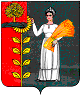 РОССИЙСКАЯ ФЕДЕРАЦИЯСОВЕТ ДЕПУТАТОВ СЕЛЬСКОГО ПОСЕЛЕНИЯ ХВОРОСТЯНСКИЙ СЕЛЬСОВЕТДобринского муниципального района Липецкой области41-я сессия VI созываР Е Ш Е Н И Е26.03.2024                         ж.д.ст.Хворостянка                          №  175- рсО назначении публичных слушаний по проекту отчета «Об исполнении бюджета сельского поселения Хворостянский сельсовет Добринского муниципального района Липецкой области Российской Федерации за 2023год»      В соответствии со статьей 28 Федерального закона от 06. 10 2003 г. № 131-ФЗ «Об общих принципах организации местного самоуправления в Российской Федерации», Положением «О публичных слушаниях в сельском поселении Хворостянский сельсовет Добринского муниципального района Липецкой области Российской Федерации», принятое решением Совета депутатов сельского поселения Хворостянский сельсовет от 05.12.2022г.№ 103-рс, руководствуясь Уставом сельского поселения Хворостянский сельсовет и учитывая решения постоянных комиссий,  Совет депутатов сельского поселения Хворостянский сельсовет РЕШИЛ:1.Назначить публичные слушания по проекту отчета «Об исполнении бюджета сельского поселения Хворостянский сельсовет Добринского муниципального района Липецкой области Российской Федерации за 2023год» на 25.04.2024 года в 12.00 часов. Место проведения -Хворостянский Дом Культуры.2.Настоящее решение вступает со дня его официального обнародования.Председатель  Совета депутатов сельского поселения Хворостянский сельсовет                                                         С.И.Шарова 